John SmithJohn SmithJohn SmithJohn SmithJohn SmithJohn SmithJohn SmithJohn SmithJohn Smithmm/dd/yyyy to mm/dd/yyyymm/dd/yyyy to mm/dd/yyyymm/dd/yyyy to mm/dd/yyyymm/dd/yyyy to mm/dd/yyyymm/dd/yyyy to mm/dd/yyyyNameNameNameNameNameNameNameNameNamePeriod CoveredPeriod CoveredPeriod CoveredPeriod CoveredPeriod CoveredCheck No.DateDateDescription of TransactionDescription of TransactionDescription of TransactionPayment / Debit AmountPayment / Debit AmountDeposit / Credit AmountDeposit / Credit AmountBalance239958735mm/dd/yyyymm/dd/yyyyApartment RentalApartment RentalApartment Rental5,000.005,000.005,000.00874959085mm/dd/yyyymm/dd/yyyyElectric BillElectric BillElectric Bill150.00 150.00 4,850.00 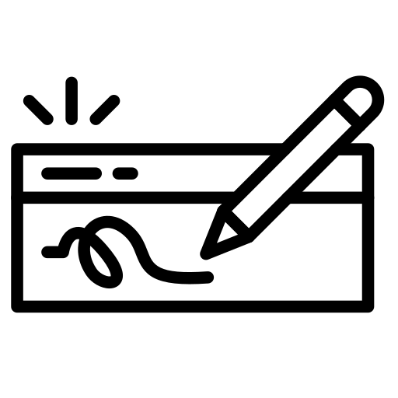 